来访证明兹有  公司名称 人员来我公司进行业务接洽，已告知对方公司疫情防控事项和返郑查询要求。来访时间2020年7月7来访人员信息如下：例：张三  41052719800310XXXX特此证明。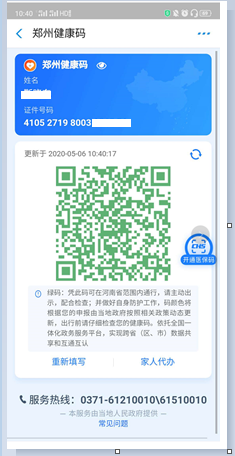 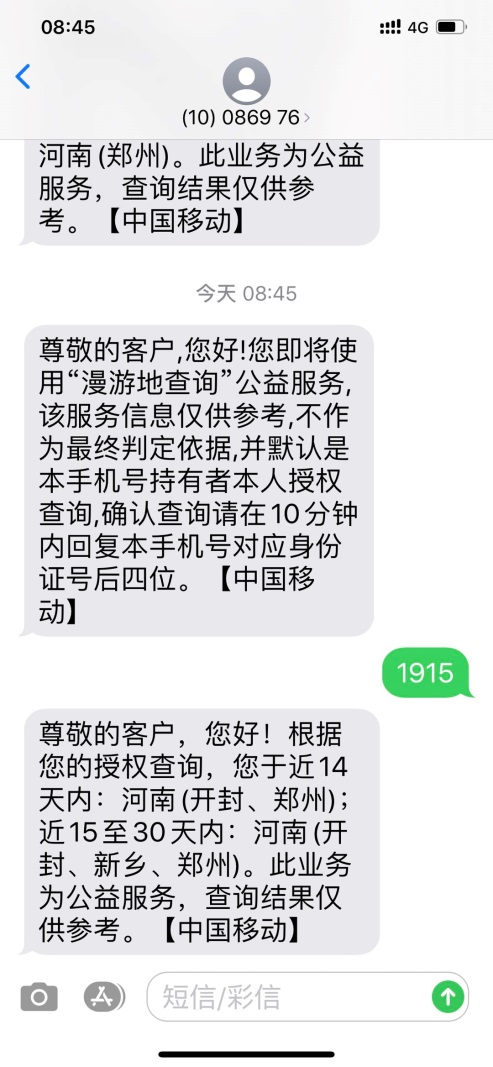 郑州市轨道交通置业有限公司2020年7月6日